RICHIESTA DI RIMBORSO MISSIONE ALTERNATIVO(solo per missione all’estero e di durata superiore ad un giorno.Non compete qualora il personale fruisca di alloggio a titolo gratuito o al personale in Trasferta)(ART. 7 -  REGOLAMENTO MISSIONI E TRASFERTA)Il/La sottoscritto/a _________________________________________________________________nato/a a______________________________________________ il__________________________ residente a_____________________ Via/Piazza_________________________________________ c.a.p.__________ tel____________________   email_____________________________________codice fiscale_______________________________CHIEDEper la missione a __________________________________________________________________dal ___________________ al _____________________il trattamento alternativo.Allegate le seguenti spese di viaggioda e per la sede di servizio al luogo di svolgimento della missione:______________________________________________________________________________________________________________________________________________________________________________MODALITA’ DI PAGAMENTO Mediante accredito su c/c IBANBIC/SWIFT ______________________________________(obbligatorio per accrediti su c/c esteri)						   IL RICHIEDENTE                                                                                                                                                                    _____________________________                              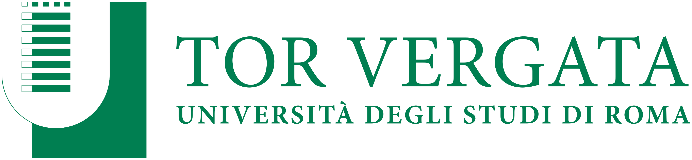 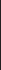 Facoltà di Economia
Dipartimento di Management e Diritto
